     TZ.271.1.2021.2                                                                                      Stargard, 24.02.2021 r.ODPOWIEDZIDotyczy  zamówienia w trybie podstawowym z możliwością negocjacjina budowę ścieżki pieszo-rowerowej wzdłuż ulicy Nasiennej w Stargardzie- uczestnicy postępowania wszyscy –W odpowiedzi na pytania  Wykonawców, Zamawiający Gmina-Miasto Stargard wyjaśnia:Pytanie nr 1Dotyczy Przedmiaru Robót, pozycja 3-5. Zdaniem Wykonawcy, po analizie ilości wykazanych w pozycjach 2-5, ilość wykazana w pozycji 4 i pozycji 5 jest zawyżona.W pozycjach 2-3 do zdjęcia jest następująca ilość humusu:Pozycja 2: 2650m2 * 0,15m = 397,50 m3Pozycja 3: 2650m2 * 0,05m = 132,50 m3RAZEM: 397,50 m3 + 132,5 m3 = 530,00 m3Tymczasem w pozycji 4 i 5, w których opisano odwóz materiału poza plac budowy wykazano: 830 m3.Prosimy o wyjaśnienie i ewentualną korektę ilości w pozycji 4 i pozycji 5 z 830 m3 na 530 m3.Odpowiedź nr 1Zamawiający koryguje poz. 4 i poz. 5 przedmiaru robót do 530 m3 zgodnie z uwagą Wykonawcy. 
W załączeniu zmieniony przedmiar robót, w tym zakresie.Pytanie nr 2Dotyczy Przedmiaru Robót, pozycja 37-38. W obu pozycjach podano niewłaściwy opis robót, zaś w pozycji 38., dodatkowo, podano nieprawidłową, tj. niezgodną z SST i Projektem grubość 20 cm.W związku z powyższym Wykonawca zwraca się do Zamawiającego z prośbą o korektę opisu pozycji 37. i pozycji 38. na adekwatne do zakresu prac jaki należy w nich wycenić, czyli na „wykonanie podbudowy z kruszywa stabilizowanego cementem C1,5/2,0” o grubości odpowiednio 15 cm (poz. 37) i 30 cm (poz. 38).Odpowiedź nr 2Zamawiający koryguje opis w poz. 37 i poz. 38 dotyczący wykonania podbudowy z kruszywa stabilizowanego cementem C1,5/2,0, jednocześnie potwierdzając, że w poz. 38 należy przyjąć warstwę o grubości 20 cm. W załączeniu zmieniony przedmiar robót, w tym zakresie.Pytanie nr 3Dotyczy Przedmiaru Robót, pozycja 40-41W pozycjach 40+41 przewidziano łącznie do ułożenia 10 cm humusu.Zgodnie zaś z SST D-06.01.01 do ułożenia jest tylko 5 cm warstwa humusu.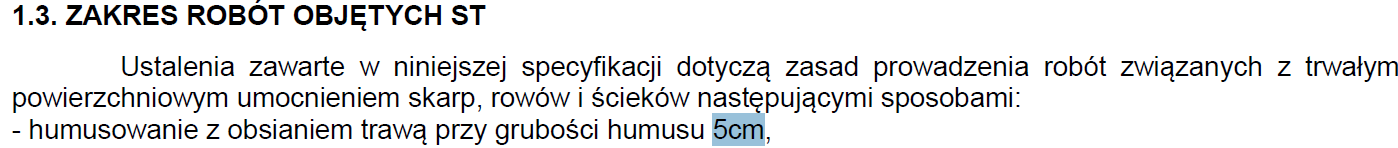 W związku z powyższym Wykonawca zwraca się do Zamawiającego z prośbą o:wyjaśnienie opisanej rozbieżności w opisie grubości humusowania oraz stosowną korektę opisu pozycji w Przedmiarze Robót lub modyfikację SSTOdpowiedź nr 3Zamawiający potwierdza, że Wykonawca zobowiązany będzie do wykonania warstwy humusowania o łącznej grubości 10 cm.Pytanie nr 4Dotyczy D-08.03.01 – Obrzeża betonoweW materiałach przetargowych brakuje SST D-08.03.01.W związku z powyższym Wykonawca zwraca się do Zamawiającego z prośbą o stosowne uzupełnienie tego dokumentu.Odpowiedź nr 4Zamawiający uzupełnia materiały przetargowe o specyfikacje SST D-08.03.01 – obrzeża betonowe.Niniejsze odpowiedzi i wyjaśnienia stają się integralną częścią SWZ.04.05.014.4 Podbudowa i ulepszone podłoże z gruntu stabilizowanego cementem37KNR 2-31 0114/05  Warstwa dolna podbudowy z kruszywa łamanego o grubości po zagęszczeniu 15cm - analogiam2252838KNR 2-31 0114/05  Warstwa dolna podbudowy z kruszywa łamanego o grubości po zagęszczeniu 20cm - analogiam234006.01.016.1 Umocnienie skarp i rowów poprzez humusowanie z obsianiem40KNR 2-01 0510/01  Humusowanie skarp warstwą humusu grubości 5cm z obsianiemm2144141KNR 2-01 0510/02  Humusowanie skarp warstwą humusu grubości 5cm z obsianiem - dodatek za każde dalsze 5cm humusu ponad 5cmm21441